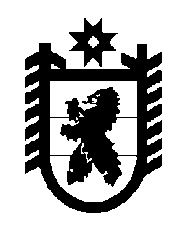 Российская Федерация Республика Карелия    УКАЗГЛАВЫ РЕСПУБЛИКИ КАРЕЛИЯО внесении изменений в отдельные указыГлавы Республики Карелия по вопросампротиводействия коррупции1. Внести в Положение о представлении гражданами, претендующими на замещение должностей государственной гражданской службы Республики Карелия, и государственными гражданскими служащими Республики Карелия сведений о своих доходах, об имуществе и обязательствах имущественного характера, а также сведений о доходах, об имуществе и обязательствах имущественного характера своих супруги (супруга) и несовершеннолетних детей, утвержденное Указом Главы Республики Карелия от 25 августа 2009 года № 74 «Об утверждении Положения о представлении гражданами, претендующими на замещение должностей государственной гражданской службы Республики Карелия, и государственными гражданскими служащими Республики Карелия сведений о своих доходах, об имуществе и обязательствах имущественного характера, а также сведений о доходах, об имуществе и обязательствах имущественного характера своих супруги (супруга) и несовершеннолетних детей» (Собрание законодательства Республики Карелия, 2009, № 8, ст.878; 2011, № 7, ст.1043), изменение, изложив абзац второй пункта 8 в следующей редакции:«Гражданский служащий может представить уточненные сведения в течение трех месяцев после окончания срока, указанного в подпункте «б» пункта 3 настоящего Положения.».2. Внести в Положение о проверке достоверности и полноты сведений о доходах, об имуществе и обязательствах имущественного характера, представляемых гражданами, претендующими на замещение должностей государственной гражданской службы Республики Карелия, и государственными гражданскими служащими Республики Карелия, и соблюдения государственными гражданскими служащими Республики Карелия требований к служебному поведению, утвержденное Указом Главы Республики Карелия от 30 декабря 2009 года № 118 «Об утверждении Положения о проверке достоверности и полноты сведений о доходах, об имуществе и обязательствах имущественного характера, представляемых гражданами, претендующими на замещение должностей государственной гражданской службы Республики Карелия, и государственными гражданскими служащими Республики Карелия, и соблюдения государственными гражданскими служащими Республики Карелия требований к служебному поведению» (Собрание законода-тельства Республики Карелия, 2009, №  12, ст. 1426; 2010, №  8, ст. 982; 2011, №  7, ст. 1043; Карелия, 2012, 29 марта), следующие изменения:1) пункт 7 признать утратившим силу;2) в пункте 8:в абзаце первом слова «предусмотренной подпунктами «б» и «в» пункта 1» заменить словами «предусмотренной пунктом 1»;дополнить подпунктом «а1» следующего содержания:«а1) должностными лицами кадровых служб, ответственными за работу по профилактике коррупционных и иных правонарушений;»;дополнить подпунктом «г» следующего содержания:«г) общероссийскими и издаваемыми на территории Республики Карелия средствами массовой информации.»;3) в пункте 11:подпункт «б» после слов «гражданским служащим» дополнить словами «сведения о доходах, об имуществе и обязательствах имущественного характера и»;подпункт «в» после слов «представленным им» дополнить словами «сведениям о доходах, об имуществе и обязательствах имущественного характера и»;дополнить подпунктом «е» следующего содержания:«е) осуществлять анализ сведений, представленных гражданином или гражданским служащим в соответствии с законодательством Российской Федерации о противодействии коррупции.»;4) в пункте 13 слова «часть третью статьи 7 и часть девятую статьи 8» заменить словами «соответствующие положения»;5) дополнить пунктом 20.1 следующего содержания:«20.1. По результатам проверки должностному лицу, уполномо-ченному назначать гражданина на должность гражданской службы или назначившему гражданского служащего на должность гражданской службы, в установленном порядке представляется доклад. При этом в докладе должно содержаться одно из следующих предложений:а) о назначении гражданина на должность гражданской службы;б) об отказе гражданину в назначении на должность гражданской службы;в) об отсутствии оснований для применения к гражданскому служащему мер юридической ответственности;г) о применении к гражданскому служащему мер юридической ответственности;д) о представлении материалов проверки в соответствующую комиссию по соблюдению требований к служебному поведению гражданских служащих и урегулированию конфликта интересов.»;6) пункт 23 изложить в следующей редакции:«23. Должностное лицо, уполномоченное назначать гражданина на должность гражданской службы или назначившее гражданского служащего на должность гражданской службы, рассмотрев доклад и соответствующее предложение, указанные в пункте 20.1 настоящего Положения, принимает одно из следующих решений:а) назначить гражданина на должность гражданской службы;б) отказать гражданину в назначении на должность гражданской службы;в) применить к гражданскому служащему меры юридической ответственности;г) представить материалы проверки в соответствующую комиссию по соблюдению требований к служебному поведению гражданских служащих и урегулированию конфликта интересов.».3. Внести в Положение о представлении гражданами, претендующими на замещение государственных должностей Республики Карелия, и лицами, замещающими государственные должности Республики Карелия, сведений о доходах, об имуществе и обязательствах имущественного характера, утвержденное Указом Главы Республики Карелия от 30 декабря 2009 года №  120 «О представлении гражданами, претендующими на замещение государственных должностей Республики Карелия, и лицами, замещающими государственные должности Республики Карелия, сведений о доходах, об имуществе и обязательствах имущественного характера» (Собрание законодательства Республики Карелия, 2009, № 12, ст.1428; 2011, № 7, ст.1043; Карелия, 2012, 29 марта), изменение, изложив абзац второй пункта 7 в следующей редакции:«Лицо, замещающее государственную должность, может представить уточненные сведения в течение трех месяцев после окончания срока, указанного в пункте 3 настоящего Положения.».4. Внести в Положение о проверке достоверности и полноты сведений, представляемых гражданами, претендующими на замещение государственных должностей Республики Карелия, и лицами, замещающими государственные должности Республики Карелия, и соблюдения ограничений лицами, замещающими государственные должности Республики Карелия, утвержденное Указом Главы Республики Карелия от 30 декабря 2009 года № 121 «О проверке достоверности и полноты сведений, представляемых гражданами, претендующими на замещение государственных должностей Республики Карелия, и лицами, замещающими государственные должности Республики Карелия, и соблюдения ограничений лицами, замещающими государственные должности Республики Карелия» (Собрание законодательства Республики Карелия, 2009, № 12, ст.1429; 2010, № 8, ст.982; 2011, № 7, ст.1043; Карелия, 2012, 29 марта), следующие изменения:1) пункт 3 признать утратившим силу;2) в пункте 4:в абзаце первом слова «предусмотренной подпунктами «б» и «в» пункта 1» заменить словами «предусмотренной пунктом 1»;дополнить подпунктом «а1» следующего содержания:«а1) должностными лицами кадровых служб, ответственными за работу по профилактике коррупционных и иных правонарушений;»;дополнить подпунктом «г» следующего содержания:«г) общероссийскими и издаваемыми на территории Республики Карелия средствами массовой информации.»;3) в пункте 7:подпункт «б» после слов «государственную должность,» дополнить словами «сведения о доходах, об имуществе и обязательствах имущественного характера и»;подпункт «в» после слов «представленным им» дополнить словами «сведениям о доходах, об имуществе и обязательствах имущественного характера и»;дополнить подпунктом «е» следующего содержания:«е) осуществлять анализ сведений, представленных гражданином или лицом, замещающим государственную должность, в соответствии с законодательством Российской Федерации о противодействии коррупции.»;4) дополнить пунктом 12.1 следующего содержания:«12.1. По результатам проверки должностному лицу, уполномоченному назначать (представлять к назначению) гражданина на государственную должность или назначившему лицо, замещающее государственную должность, на соответствующую государственную должность, в установленном порядке представляется доклад. При этом в докладе должно содержаться одно из следующих предложений:а) о назначении (представлении к назначению) гражданина на государственную должность;б) об отказе гражданину в назначении (представлении к назначению) на государственную должность;в) об отсутствии оснований для применения к лицу, замещающему государственную должность, мер юридической ответственности;г) о применении к лицу, замещающему государственную должность, мер юридической ответственности.»;5) дополнить пунктом 14.1 следующего содержания:«14.1. Должностное лицо, уполномоченное назначать (представлять к назначению) гражданина на государственную должность или назначившее лицо, замещающее государственную должность, на соответствующую государственную должность, рассмотрев доклад и соответствующее предложение, указанные в пункте 12.1 настоящего Положения, принимает одно из следующих решений:а) назначить (представить к назначению) гражданина на государственную должность;б) отказать гражданину в назначении (представлении к назначению) на государственную должность;в) применить к лицу, замещающему государственную должность, меры юридической ответственности.».Исполняющий обязанностиГлавы Республики  Карелия                                                          Ю.А.Канчер                                                            г. Петрозаводск10 мая 2012 года№ 36